IN OUR BACK YARD! KNOCKING ON OUR BACK DOORYET COMING THROUGH THE FRONT DOOR!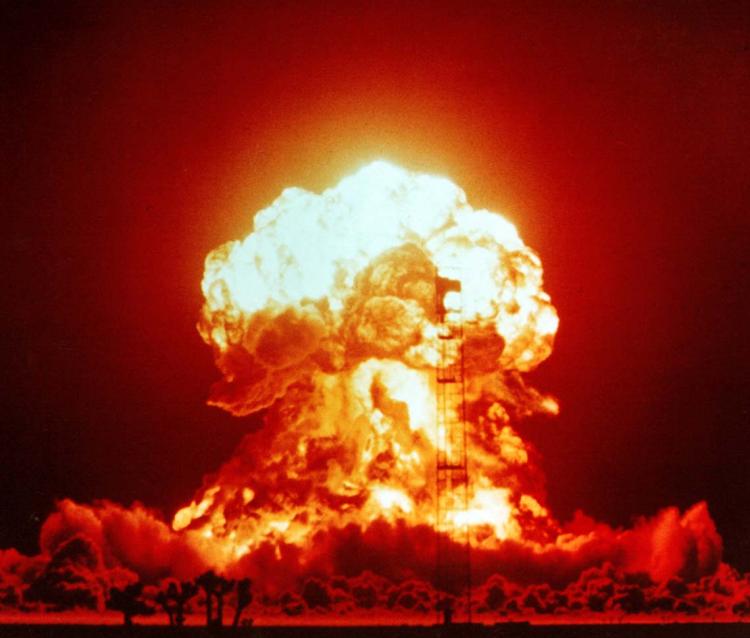      Most people are so mind-programmed into “I don’t believe it,” the rejection of truth if it doesn’t fit their head’s reasoning of what they want to believe, that they are literally throwing truth into the streets, trampling on it, openly denying it, and setting themselves to be deceived right out of life itself, earth-life and eternal life.     The fallen angels, their offspring, their alien mutates, their sold-out worshippers, their mind-controlled masses hear the knocking somewhere out in the back yard, or even on the back door. However, as they go to see where the knocking is coming from, they are distracted, and the enemy burst in through the front door.    The distracting of people via lust for entertainment, lust for chit chat, lust for possessing and enjoying what satiates the flesh. Truth is a bother, an annoyance, yet when reality hits, it will come crashing through the front door and no one will escape.      I’ve spent a lot of time lately listening to the chief of the watchmen, men who are totally 100% sold out to the Master Yahushua/Jesus, who are giving their lives to warn the people of Elohim (Father Yahuwah, Yahushua Messiah the Son), and the anointing on them is growing. I know they have a track record for telling the truth because they understand the entire Bible is one Book, one message, one preparation for our eternity, and they don’t mess around with the fun and games doctrines that soothe the mind and emotions and keep people in dire ignorance of reality.     How does Yahuwah shorten the days for the sake of the “chosen/elect” ones: The ones whose names have been in the Book of Life from the foreknowledge of Elohim from the foundation of the world?He causes all the prophetic word to happen all within a short time-span, as in the “days of Noah.” He narrows it all down, so that whole groups of prophecy come to pass, then more whole groups, then building on that, more whole groups, until all is in play on the earth. We’re moving into the emptying of the whole jug of sewage at more than ½ of it already. By this He shortens the days.     Yahuwah says: “It is to these I look – to the humble and contrite of heart, who tremble at My Word” Isaiah 66:2     Few tremble because hardly any know Him as He is – the “fear of Yahuwah” is almost non-existent. The word “fear” means dread… “let Him be your fear; let Him be your dread.” Dread of not knowing Him. Messiah will say to millions on the broad road “I don’t know you.” (Matthew 7:21-23; 25:1-12; Luke 13:  )     He only knows those walking on the narrow path to the narrow gate that leads to life (Matthew 7:13-14). He only knows those who call Him “Master.”      Most, so programmed into silliness, lightness, carnality, pleasures of this life, lust to control, use people, abuse, and rise to their own godhood. This is so common among Christians and Messianics that it is a heinous tragedy.     They just do not know Yahuwah and/or Yahushua. They do not know the whole interlocking Word that reveals the nature, ways, and thinking of Elohim (Father and Son). They listen to human beings and pick and choose what they want to believe based on if they like what is said or not. Those telling the truth are so often mocked, or yelled at, or criticized, or shut down with pride and arrogance. Religious pride and arrogance, haughtiness, is as common as water. Well, pure water won’t be common much longer, not the good stuff that we need to drink a lot of daily in order to live.     Every day we have left, we must “redeem the time for the days are evil.” The fallen angels under Lucifer, and their Nephilim offspring, the clones, the aliens, the reptilians, etc. all are on earth now to bring about a takeover of all life on earth – extinguish what reflects the nature, ways, and thinking, and image and likeness of Yahuwah, and replace it with what is ugly and evil and belongs in the lake of fire.     Most people have no concept of what a true new birth even is. “The True New Birth” is under the Mikvah of Eternal Salvation on comeenterthemikvah.com.Yahushua died for us. He didn’t partially die, He completed died. Baptism is symbolic of it – going completely under the water in immersion symbolizing death to self, and rising to new life. This is clearly said in Romans 6.      Hearing of freedom from slavery, being willing to be set free, one chooses to leave the kingdom of darkness, they are brought out of the darkness and laid on the slave block to be sold to a new Master – in other to be “bought.” Yahushua’s blood is the price He paid to rescue us from slavery to Lucifer-Satan-Devil-Dragon and all of his cohorts.      The true new birth is receiving His payment that bought us, and willfully choosing to follow Him who loved us enough to rescue us. We are taken out of the kingdom of darkness and transferred into the Kingdom of Light. From birth, our slave-driver was our flesh, which listened to our old master of the dark kingdom, to get what we thought we wanted. In a true new birth, the one who receives the forgiveness of sin, the cleansing from the nature of sin, is transferred to Yahushua as Master, as a “doulos,” a “bond slave,” in training for reigning. However, as the former slave of Lucifer yields to the will of their new Master, a transformation begins, training begins, and direction is seen to the gates of eternal life. Yahushua is a wonderful Master, gentle, loving, caring, encouraging.      As we obey Him, we learn to love Him. He learns to trust us. In developing this relationship, we are given blessings we never thought possible. Slowly the Spirit of Yahuwah, dwelling inside our spirit-man, our belly area, our “Most Set-Apart Place,” our “kodesh place,” begins to transform our thinking, our desires, our will is changed, so that obeying the Master is a great joy. This is called the process of “set-apartness” unto Yahuwah.      Just as there was an outer court of the Temple, representing our body and the elements of a new birth, and an inner court of ministry by priests to Yahuwah, and beyond the veil, an inner place where Yahuwah dwelt over the ark of the Covenant.As we move past the outer court into the Set-Apart place of ministry, and continue to be transformed in mind, emotions, and will, our mind becomes solidly entrenched in the Word with a passion for it. For it is the Word that the Spirit/Yahuwah uses to do the transforming.      The incredible ignorance of the western-world Christians is overwhelming to me. So many are falling away from the faith right now, believing lies of doctrines within their churches or congregations, or lies from without. It is incredible how people believe things so strongly that they are willing to fight with someone to push their beliefs – yet those beliefs are not even in the Bible at all.      After living in Jordan for 8 years, moving over to Israel, Abba asked me to list all of those things that are not either in the Bible or perverted by man’s teachings so that the truth is thrown in the street, of just Evangelical and just Charismatic/Pentecostal teaching – not counting Catholic, Anglican, Episcopal, Greek or Russian Orthodox, Lutheran, Presbyterian, or Methodist. I quickly listed 66. “Six-Six Teachings and Assumptions…” is #2.0/the Mikvah of Present Reality.    Knowing truth can be a great weight because of what Abba shows us. He told me a short time ago: “Putin is My Nebuchadnezzar.” Nebuchadnezzar of Babylon was Yahuwah’s “servant,” as He called him. Nebuchadnezzar executed the judgment that had to take place because of the horrific evil that was going on in Jerusalem – things like child sacrifice, the eating of children and the drinking of their blood (cannibalism), murders, the hate of the truth as given by Jeremiah, for example, who told the people to peacefully go to Babylon.      Babylon was/still is a system of Nimrod from right after the flood when Nimrod built Babel (Genesis 10, 11). That system traveled west with the giants, the Nephilim of old. It lodged in the U.S., which became the leader of it … thus “Mystery Babylon,” the mother of harlots. That’s Revelation 17 and 18. It’s also Isaiah 13 and 47, Jeremiah 25:10-12, Jeremiah 50-51. Refer to: “Thirty Clues and More…”/Mikvah of Preparation, and the “End Time Babylon” study #5.0 Mikvah of the Great Adventure.      Public news is a script, all say the same things – all liars. I had suggested the movie Polycarp. I still suggest it. As it was then, 2nd century CE, so is the build up to it right now. Great world martyrdom of Christians and Messianics is coming soon.Polycarp was the disciple of the Apostle John. Today, there are many disciples of the Apostle John, whose books in the Bible give us precious truth to live by. The word “disciple” means “a taught one.”Notes on the situation with Russia January 30, 2023https://youtu.be/Ct5X1bFD_GY Stephen ben Nun, Israeli News Live, reporting:     From The Sun, Jan 14, 2023: “Battleships: Russian Warship with 7,000mph Range Unstoppable Hypersonic Missiles Sails Towards US and Will Soon Be in Strike Range.”      As Stephen reports: The Russian submarines with hypersonic missiles and Chinese vessels also have been around our east, west, and Gulf coasts for many months, as our military knows. China is in territorial waters off Hawaii and Kawahi. We’re surrounded.     Our enemies are on our north border, south border, and inside the US working with inside sleeper cells. We’re already been taken over. The lower border has allowed thousands of criminal groups/killer groups into the U.S. – the government puts them up in 4-5-star hotels and feeds them. They are working with the invaders and sleeper cells to clean up after a nuclear holocaust by Russia, China, North Korea, Iran, and other nations … like the missiles aimed at the Gulf Coast from Venezuela.     “They are all nuclear equipped and ready for action,” Stephen said.We’ve been provoking, lying, setting this up and now they are responding as provoking has done its job. Russia’s goal is the protection of the nation and the end of lies, broken treaties, covert actions, perpetrated by the U.S., UK, and NATO. The US leads in the provoking, the set-up – pressing Russia to destroy the U.S. Isaiah 13, 47, Jeremiah 50-51, Revelation 18     Ukraine was a starting point, a cover up for lies to the world. Stephen: China has been waiting for our military to deplete our weapons in the US, sending them to Ukraine, so that when China fully attacks Taiwan, Taiwan can’t depend on the US for anything.       Biden has told Israel that the US will join them in a war with Iran. The US knows that they’ll have no weapons to help Israel.     Israel has been provoking Iran, and is provoking now to the max. Israel is now sending in drones to attack Iran. One just hit a major target inside Iran.      Iran is still ancient Persia dealing with western culture that is purely Luciferic … and they’ve been patient. But they will retaliate, as will Russia.      As Stephen reports, “Russia is making extreme advances inside Ukraine,” which is the opposite of the lying news media. And Russia has mostly used hired Muslims as his army, hired people with old weaponry that is not up to the par of what Russia will use against the U.S., UK, NATO. The real target is the US.     Russia’s military weaponry technology is the most superior in the world. The U.S. is 20 years behind, as men like Col. Bob McGuiness in the Pentagon  reported. This deterioration of weapons and hybridizing of the military has made our military as described in Jeremiah 50-51, “woke” and “like women.”      Germany sends Leopard 2 tanks to Ukraine. Russia will have to finish what WWII didn’t – the end of Germany. Why is Germany provoking the military super power of the world? For its extinction, the extinction of western Europe along with the US, the extinction of the UK also. By eliminating these “Christian” nations, the Beast will have an easier time of uniting the world under him. Of course, great martyrdom is ahead for all true born-again believers.     These tanks are complicated, hard to teach people how to use them, not easy to maneuver, - so why is Germany sending them to Ukraine to those who have to be trained to use them, and few are intelligent enough to be trained … ??? so asks ABC News. The news reporter said it will take a year, at least a year, before those tanks will be usable in Ukraine, and now Russia has about creamed Ukraine and is ready to move over to bigger things – like destroying the U.S.     So as Stephen says, Ukraine will take a year before they can use them – they’re too complicated. The Abram’s tanks sent by the US are also complicated. They run on diesel. Diesel is a “hybrid fuel.” It slows down the tanks to about 30 mph.     It is a super high-maintenance vehicle; they break down frequently. So, the US would have to fix the tanks – putting the US in direct conflict with Russia.     Stephen talks about Russia’s super superior A.I. technology. For example, they can detect a drone flying overhead and determine if it is an enemy’s drone or a benign drone, if there are soldiers on the drone, are they friends or enemies. They can determine the country of origin of the drone. They can determine if it has weapons on it, etc., and it even has a tracking device.     This gives Russia the advantage to use a hypersonic missile to destroy the target. Russia is using this technology inside the Ukraine, even using Ukraine as a testing ground for its technology to be used on other provoking countries.      Stephen said he was told that when the US gets totally embroiled with Ukraine, weapons depleted inside the US, totally engaged with Russia, that China will attack Taiwan. The US can then do nothing to protect Taiwan, which is what Pres. Carter wanted – to side with China and not stand with Taiwan if Taiwan was attacked. The US is a Chinese communist country now, taken over from the top down.     Years ago, I began seeing that America was following the “Chinese” pattern. Then I came to find out that America put Mao Tse Tung into power to turn China into a Communist nation – beginning with the elimination of the Christian Chinese.     China has warships in international waters, yet just on the edge of US territorial waters, Stephen said. The lying news is saying nothing about Russia’s positioning on our coasts, nor about China, nor Iran, etc. Because they want all in America to die without being warned.  Steven says it is FACT all the way FACT that the positioning of these nuclear weapons are waiting to destroy the United States.     Russian President Vladimir Putin is playing no games. Russia exhausted a lot of weaponry in Afghanistan and learned a lot of lessons in warfare. Afghanistan is such a tragedy – ben Laden was dead. We went into Afghanistan to take out the Taliban because they were burning our heroin and cocaine poppy fields and blocking our worldwide distribution of these drugs. America is the #1 trafficker in drugs worldwide, of children for pedophilia and sacrifice, and cannibalism, leader of abortion worldwide, starter of wars for profit every few years, controller of wars, mind-programmer of the world through movies, movies, and lust for money.     A major journalist with RT stated that Ukraine was using their troops as “cannon fodder,” to kill as many Russian troops as possible. Thing is, the real Russian military has not yet been fully deployed.      “Ukrainian troops are dying in the 10s of thousands over there.” Russia troops also dying, but not as the lying news media is saying – Ukraine is not winning the war. “Ukraine has a short time to go before they’re finished.”      Russia is using hypersonic missiles in the Ukraine, so they are not going to survive much longer.      Russia is exhorting the government and business people to get into their bunkers now and expect to stay for at least 3 months. They fear nuclear war inside Russia from outside. The Russian citizens are beginning to go underground too.     The U.S. started this war using Ukraine to threaten Russia – and the world has been lied to. Russia did all they could to try to stop it.     As Bob Griswald said on a recent Steve Quayle QFiles broadcast: “America is the hub of end-time Babylon. From America the evil spreads to the whole world.” Mystery Babylon is not a mystery anymore. Because we are the hub of all the evil from Nimrod embodied, chief liars, warmongers, killers of the innocent, etc., destroyer of lives, perverter of truth in the extreme, from the hub of Babylon, America, evil has gone out to bring the nations into alignment with hell.      Now, he said, there is a threat of war with Russia by Great Britain. Germany declared war on Russia. America has by all signs declared war on Russia, so why not the UK? Their PM is a WEF rep.     From the Washington Examiner: “Russia deploys `First Strike’ Weapon and China Ready Too”      Yes, the first strike is on an “any time” timetable … DC, NYC, NORAD, HOUSTON, and many more major cities on the East and West Coasts, the Gulf coast, and in the interior of the nation. Then the invasion by Chinese … then the annihilation of all that can be found to kill. I remember the dream of the war going on outside my first apartment in Aqaba. When the shelling stopped, I went outside and saw bodies lying dead everywhere. It was like “a thousand will fall at your side and ten thousand at your right hand, but it won’t come near you.”      An article he read tells of the supersonic weapon that flies at mach 20 – whose frequencies destroy (not nuclear) … an EMP weapon. That would shut down the nation for a nuclear bombardment attack.      Want to know the details of the truth that is about to happen to America from the mouth of Yahuwah? Want to know the details of much of what we’re seeing already happening in America and worldwide, from the mouth of Yahuwah? Isaiah 13, 47, Jeremiah 25:10-12, Jeremiah 50-51, Revelation 18.      Russia wants to see the foreign tanks coming in – so they know who is against them. So, they wait until they are in the country before attacking them.     Another headline, January 28, 2023: “US Air Force General Tells Officers To Prepare For War With China.” NBC News The date “by February 28th” is mentioned    “Wars are planned. Putin is going to step down and harder hard-liners will take over. The Air Force is talking 2025, however, Stephen says he sees war with China much sooner.      “Netanyahu Vows to Uphold Al Aqsa Status Quo on Surprise Visit to Jordan.” Middle East Eye late January 2023     Stephen says “this is a smokescreen – the real reason for the visit was to let King Abdullah know that Israel was going to strike Iran. So, missiles would be flying over Jordan.” That would be, most likely, from the US military base behind Eilat and the border military base further north, outside Aqaba, going from Eilat, with Israel in the Aqaba ASEZA zone. Netanyahu is telling Abdullah what’s coming; we’ll be firing missiles over Jordan.      Stephen tells of Zelensky being caught selling weapons sent in by the US on the Black Market. My note: Steve Quayle told of this. The U.S. wants Zelensky to sell our weapons on the Black Market. It was why we let the Taliban have around 90 billion dollars’ worth of weapons we left in Afghanistan – to sell on the Black Market. The war mongers make lots of money on war, but also they want out weapons sold to other war mongers to fuel a worldwide war, and keep the weapons from being used to protect U.S. citizens.     The U.S. doesn’t want the weapons to protect American citizens – they want American citizens all dead. China boasts of killing all men, women, and children in America. So, the U.S. is sending the weapons overseas, getting multi-billions of dollars for them on the Black Market, and leaving the American citizens to be killed by Russia and China, Iran, and North Korea, and whoever else gets into the take down.     Stephen says a lot of the weapons are being sold to Turkey. Turkey will get involved in the devastation of Israel as will Iran, and Russia. It appears that Ezekiel 38-39 could just be also brewing. Turkey is a part of NATO, but a renegade member who does their own thing. I’ll stop here.     Folks how much time do you spend in a week “studying” the Word to “show yourself approved unto Elohim, a workman who needs not to be ashamed.” How are you doing with obeying the Master daily, conforming to His nature, ways, and thinking, allowing the Spirit to speak to you in your re-born spirit, your “speaking place,” as Solomon called the Most Set-Apart Place of the temple.     How seriously are you preparing for anything except the next party. If you’re still watching that chief of Satan’s mind-programming joy, the T.V., or hugging the phone or the computer for entertainment, you’re on your way out. All your religious façade won’t save you from the horrors to come that will cause men to drop dead of heart attacks as in Luke 21:23-26.      There is no 7-year tribulation anywhere in the Word, nor the events slotting as on people’s “charts.” It’s all coming down at once to get it over with, as all the rain came down in 6 weeks in Genesis 7-8 to get it over with. Our Abba Yahuwah is no sadist! He judges. He spanks hard. He eliminates the evil. Then, He restores!      Most Americans Christians, Messianics, qualify as “foolish virgins,” ie. Matthew 25:1-12. The Hebrew Matthew calls them “lazy fools.” If a person listens to my podcasts, reads the articles, and still is apathetic, what do they expect at the judgment seat of Messiah? I’m a servant of Yahuwah to warn His people of reality What do they expect when the fallen angel technology takes over their mind? I’ve sure written a lot on the abilities of the technology to implant thoughts, read thoughts, and take over by the thoughts of the fallen ones.     Oh yeah, by the way, this past week, the core of the earth stopped spinning. It heated the core very much with radiation. Our earth has reversed orbit, is tipping, is moving out of sync with the stars, etc. Get more serious about your eternal life!In His love, shalom, YedidahJanuary 30, 2023